ПАМЯТКА "ВАКЦИНАЦИЯ ПРОТИВ ГРИППА"  Грипп – это инфекционное заболевание, которое ежегодно поражает до 10-15% населения каждой страны. Вирус гриппа передается от человека к человеку очень  легко: при разговоре, кашле, чихании. Риск заболеть есть у каждого.Чем опасен грипп?Большинство из нас считает, что это достаточно безобидное заболевание («Подумаешь – пару дней температура, головная боль, боль в мышцах?! Пройдет!»). Но, к сожалению, грипп – это та инфекция, которая дает наибольшее количество осложнений. Попав в организм, вирус гриппа размножается, разрушая клетки легких и других органов с высокой скоростью. Развиваются такие осложнения как пневмония, бронхит, поражение сердечно-сосудистой и центральной нервной систем, почек. Именно эти осложнения и являются непосредственной причиной смерти после   перенесенного гриппа. У детей высока также вероятность развития отита, приводящего к глухоте. Нередко перенесенное заболевание гриппом приводит к инвалидности. Организм здорового человека после перенесенного гриппа средней тяжести тратит столько сил, что это «стоит» ему одного года жизни.Почему необходимо сделать прививку?Грипп – это заболевание, которое можно предотвратить. Наиболее   эффективным, удобным и безопасным средством профилактики гриппа являются современные вакцины. Если привитый человек и заболеет гриппом, то он защищен от тяжелых осложнений. Да и само заболевание протекает гораздо легче.Кому нельзя прививаться?!Если у человека острая вирусная инфекция (боль в горле, кашель, температура), то прививаться нельзя. Временно воздерживаются от вакцины при обострении хронических заболеваний. В том и другом случаях больных прививают через 2-4 недели после выздоровления или стойкого улучшения хронического заболевания.         Прививку не делают также тем, у кого наблюдалась аллергическая реакция на белок куриного яйца, а также в том случае, если на предыдущую вакцину от гриппа была аллергическая реакция.Дети активно вакцинируются  в образовательных учреждениях  только с согласия родителей.Что представляет собой вакцина от гриппа?    Сейчас существуют вакцины нового поколения, практически не имеющие противопоказаний и дающие более сильный иммунитет. К ним относится отечественная вакцина «СОВИГРИПП» для взрослых и «СОВИГРИПП» для детей и беременных женщин. Вакцина отвечает международным стандартам и хорошо переносится.         Вакцинацию против гриппа необходимо проводить до подъема заболеваемости, чтобы успел сформироваться прочный иммунитет, защищающий от гриппа. Обычно иммунитет формируется в течение двух-трех недель.Может ли вакцина нанести вред здоровью?    Прививка неопасна и не вызывает осложнений, в крайнем случае может проявиться покраснение на коже в месте укола, которое проходит через 2-3 дня, или небольшое повышение температуры. Даже, если привитой ребенок заразится гриппом, болезнь будет протекать в легкой форме, без осложнений.Почему надо ежегодно прививаться от гриппа?Прививаться надо ежегодно по 2-м причинам:во-первых, состав вакцины ежегодно меняется в зависимости от штамма вируса гриппа;во-вторых, иммунитет от гриппа вырабатывается на срок не более года.Кому врачи рекомендуют сделать прививки против гриппа в первую очередь?рекомендуется сформировать защиту против гриппа детям и взрослым,  которые имеют такие факторы риска, как хронические заболевания легких, сердечно-сосудистой системы, почек, печени, врожденные или приобретенны  иммунодефициты, сахарный диабет;важна вакцинация против гриппа лиц определенных профессий, которые общаются с большим количеством людей. Это медицинские работники, работники            аптек, воспитатели и педагоги, работники коммунально-бытовой сферы, транспорта;целесообразно защитить от гриппа с помощью прививок детей, посещающих детские коллективы, где больше риск распространения инфекции. Заболевшие дети «приносят» вирус гриппа в семью, заражая других членов семьи;с целью защиты детей раннего возраста (особенно детей в возрасте   до 6 месяцев, защита которых не может быть обеспечена с помощью вакцинации) целесообразно привить против гриппа всех лиц, тесно контактирующих с ребенком  (в т.ч. и кормящих матерей).Почему так важно прививать от гриппа детей?Ежегодно наибольшее количество случаев заболевания гриппом регистрируется среди детей. Заболевшие дети дольше выделяют вирус гриппа, чем взрослые. Более 90% госпитализированных по поводу гриппа – это дети (т.е. у них грипп протекает наиболее тяжело и требует лечения в стационаре). Продолжительность заболевания у детей значительно больше, чем у взрослых.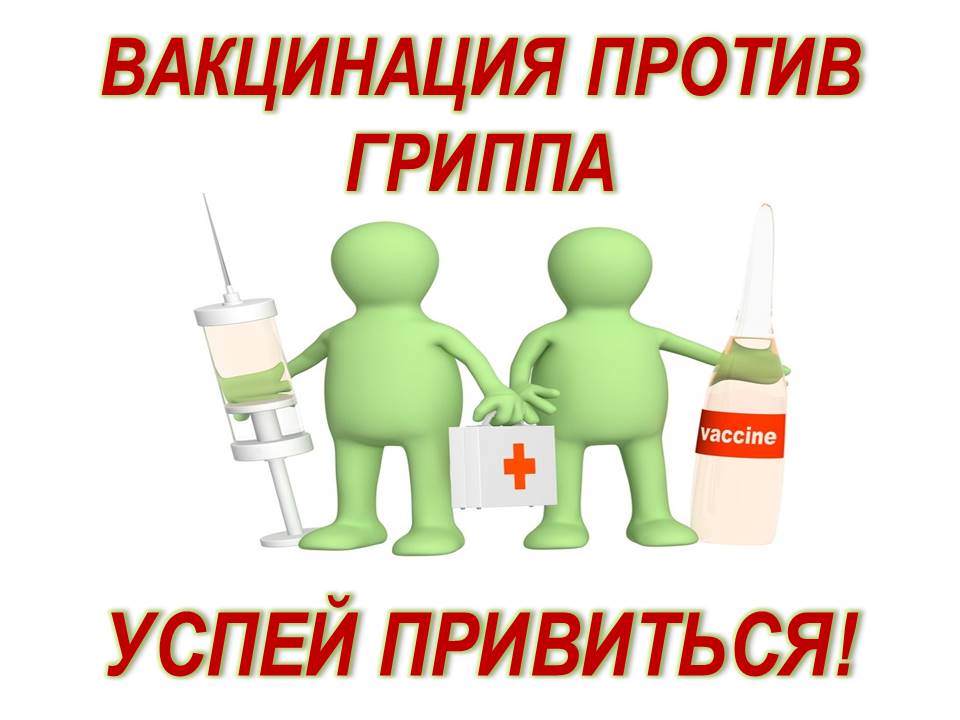 